        Family Reading Schedule				 			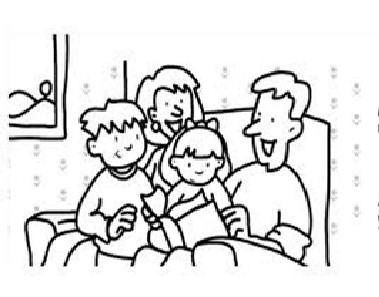 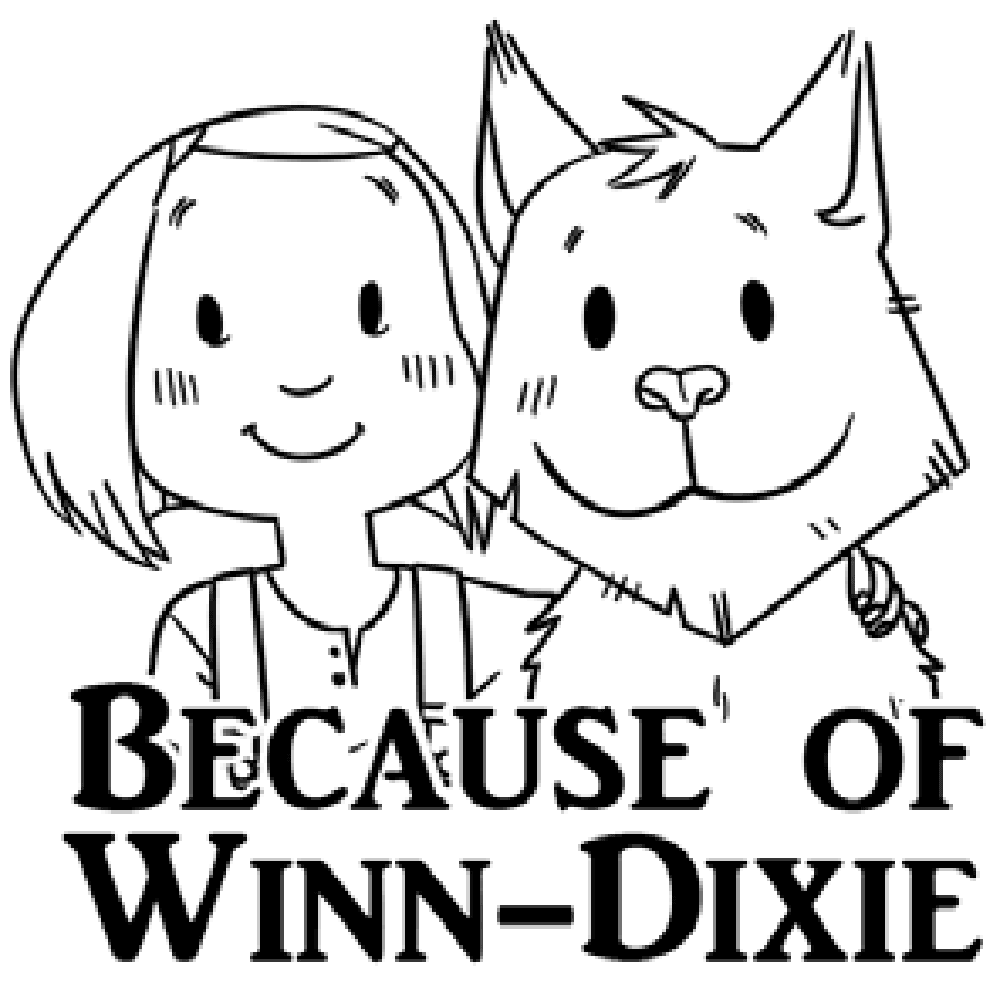 Cornwall Reads!Because of Winn-Dixieby Kate DiCamilloJanuary 2018123456No SchoolKick Off Assembly!Chapter 1-2Students bringa photo of their family pet on Monday! * 78910111213Chapters 3-4Chapter 5Chapter 6Chapter 7Chapter 8-9Bring your favorite stuffed dog or animal to school January 17th!14151617181920Chapter 10No SchoolChapter 11-12Chapter 13Bring stuffed animals!Chapter 14KPETS Assembly!Chapter 15-16No SchoolNext week, bring your “Coins for KPETS” service dogs donations!21222324252627Chapter 17Bring pennies for KPETS!Chapter 18Bring pennies for KPETS!Chapter 19Bring pennies for KPETS!Chapter 20Bring pennies for KPETS!Chapter 21-22Bring silver coins for KPETS!28293031February 1February 2Final Trivia Questions*Digital pictures can be sent to:Chapter 23Chapter 24Chapter 25Chapter 26Cornwall’s Because of Winn-Dixie PicnicWrap Up AssemblyMovie Night  cornwallelementary@clsd.k12.pa.us.